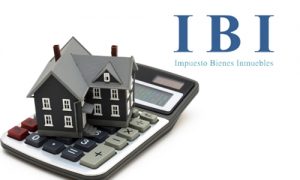 EN LA SESIÓN PLENARIA DEL DÍA 24 DE SEPTIEMBRE EL AYUNTAMIENTO DE VEGAVIANA ,  APRUEBA LA REDUCCIÓN DEL IBI  (Impuestos de Bienes Inmuebles ), en un  10%.ESTA REDUCCIÓN SERÁ DE APLICACIÓN EN EL PRÓXIMO RECIBO DE LA CONTRIBUCIÓN DE NUESTR@S VECIN@S.